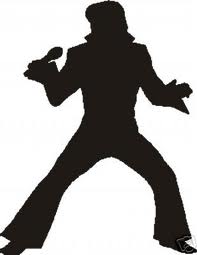 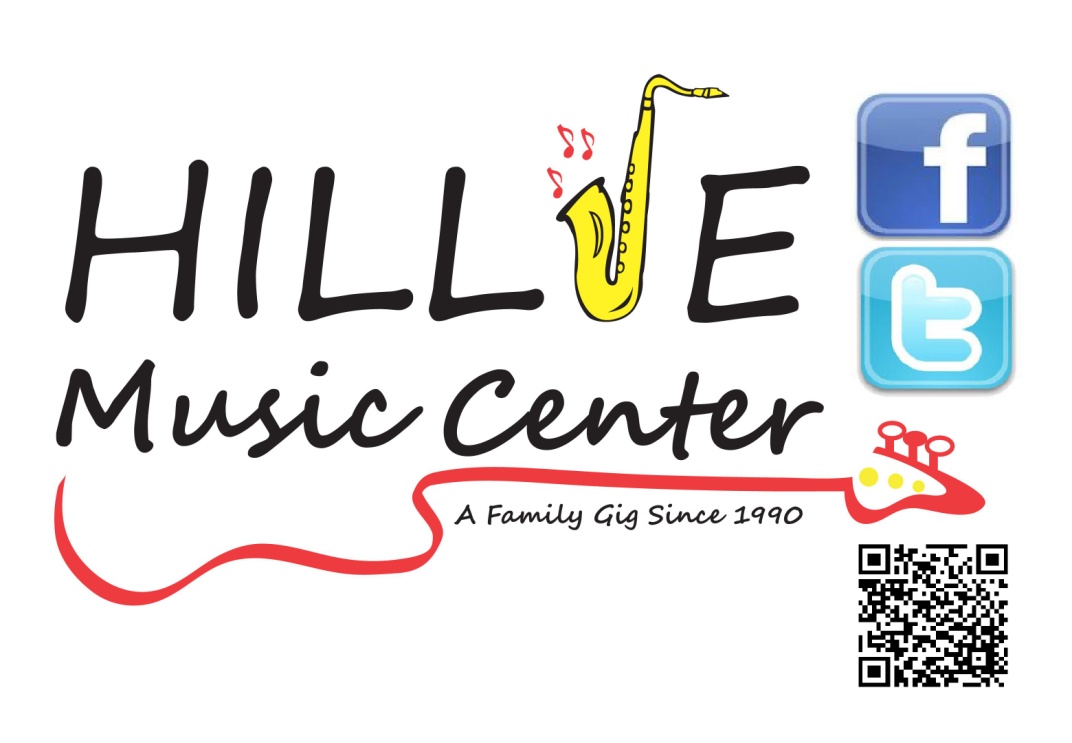 75% OFF all Guitar Straps featuring ELVIS or THE SIMPSONS!!! (While Supplies Last)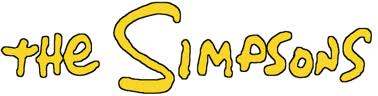 